Корсунь-Шевченківськазагальноосвітня школа І-ІІІ ступенів №1Заступник директора з виховної роботи Корсунь-Шевченківської загальноосвітньої школи І-ІІІ ступенів № 1, Корсунь-Шевченківської районної ради Педагогічне спілкування з учнями «Правдивість як спосіб мислення»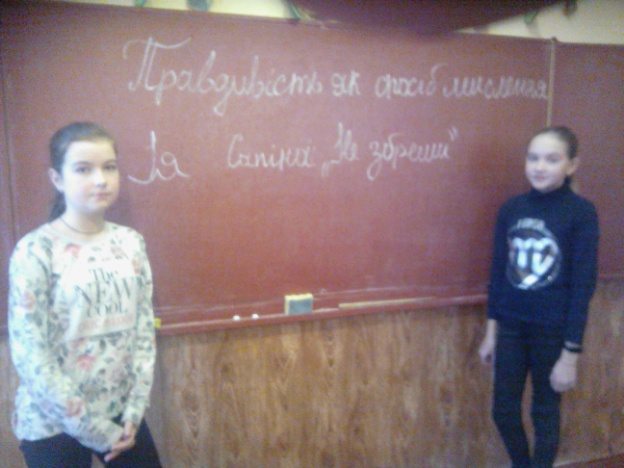 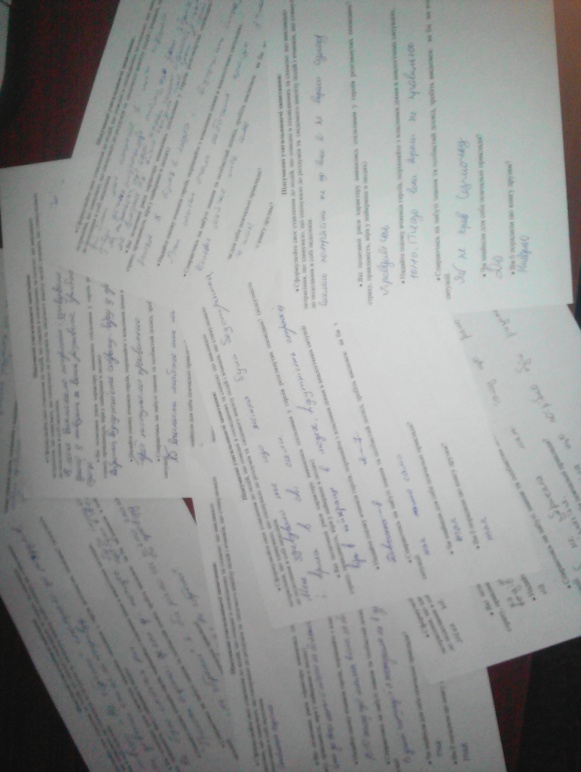 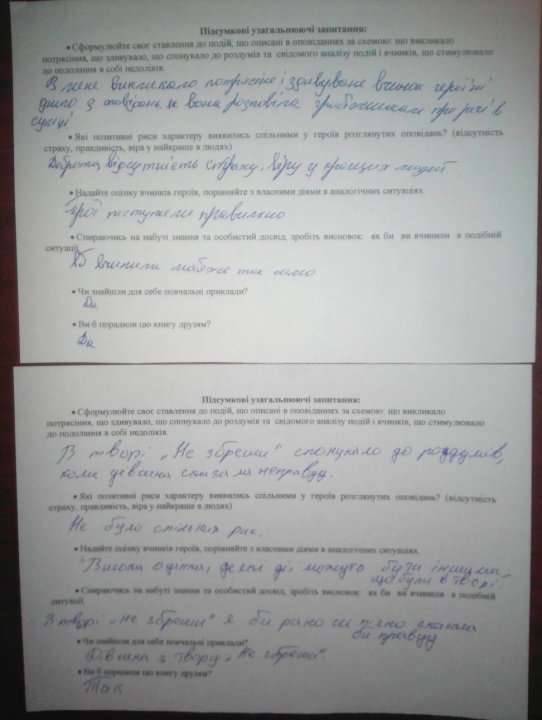 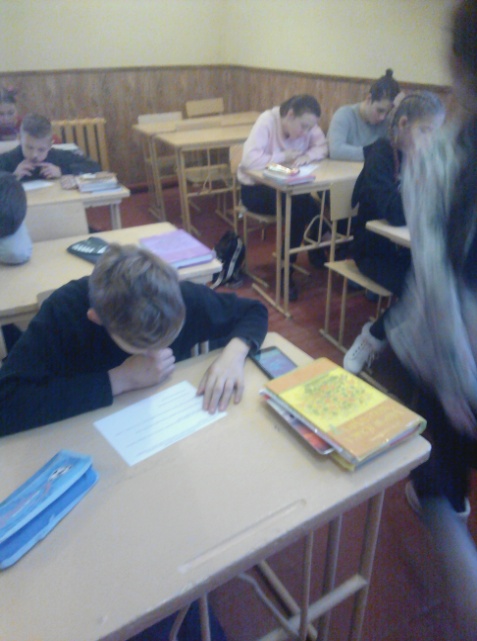 ЗаходиПроведення тренінгових занять з Питань самовдосконалення особистості.Проведення педагогічних спілкувань за творами Ії Сапіної з подальшим обговоренням.Проведення психологічних тестів з метою виявлення рівня особистісного розвитку.Розв’язування різних ситуацій..Перегляд короткометражних психолого-соціальних відеороликів з подальшим обговоренням.